АДМИНИСТРАЦИЯ  МУНИЦИПАЛЬНОГО  ОБРАЗОВАНИЯТИХВИНСКИЙ  МУНИЦИПАЛЬНЫЙ  РАЙОН ЛЕНИНГРАДСКОЙ  ОБЛАСТИ(АДМИНИСТРАЦИЯ  ТИХВИНСКОГО  РАЙОНА)ПОСТАНОВЛЕНИЕ	7 декабря 2018 г.	01-2719-аот __________________________ № _________В соответствии с Федеральным законом от 27 июля 2010 года №210-ФЗ «Об организации предоставления государственных и муниципальных услуг»; постановлением администрации Тихвинского района от 22 марта 2012 года №01-600-а «Об утверждении Порядка разработки и утверждения административных регламентов предоставления муниципальных услуг»; на основании пункта 2 статьи 3.3 Федерального закона от 25 октября 2001 года №137-ФЗ «О введении в действие Земельного кодекса Российской Федерации», статьи 1 областного закона Ленинградской области от 28 декабря 2015 года №141-оз «О наделении органов местного самоуправления муниципальных образований Ленинградской области отдельными полномочиями в области земельных отношений, отнесенными к полномочиям органов государственной власти Ленинградской области»; подпункта 3 пункта 2, пункта 3 статьи 30 Устава муниципального образования Тихвинский муниципальный район Ленинградской области администрация Тихвинского района ПОСТАНОВЛЯЕТ:1. Утвердить административный регламент администрации муниципального образования Тихвинский муниципальный район Ленинградской области по предоставлению муниципальной услуги «Установление сервитута в отношении земельного участка, находящегося в собственности муниципального образования Тихвинский муниципальный район Ленинградской области» (приложение).2. Признать утратившими силу:- постановление администрации Тихвинского района от 28 декабря 2015 года № 01-3181-а «Об утверждении административного регламента администрации муниципального образования Тихвинский муниципальный район Ленинградской области по предоставлению муниципальной услуги «Установление сервитута в отношении земельных участков, находящихся в муниципальной собственности, и земельных участков, государственная собственность на которые не разграничена»;- постановление администрации Тихвинского района от 20 апреля 2016 года №01-1056-а «О внесении изменений в административный регламент администрации муниципального образования Тихвинский муниципальный район Ленинградской области по предоставлению муниципальной услуги «Установление сервитута в отношении земельных участков, находящихся в муниципальной собственности, и земельных участков, государственная собственность на которые не разграничена», утверждённый постановлением администрации Тихвинского района от 28 декабря 2015 года №01-3181-а»;- постановление администрации Тихвинского района от 8 ноября 2016 года №01-3366-а «О внесении изменений в административный регламент администрации муниципального образования Тихвинский муниципальный район Ленинградской области по предоставлению муниципальной услуги «Установление сервитута в отношении земельных участков, находящихся в муниципальной собственности, и земельных участков, государственная собственность на которые не разграничена», утверждённый постановлением администрации Тихвинского района от 28 декабря 2015 года №01-3181-а».3. Обнародовать настоящее постановление путем размещения в сети Интернет на официальном сайте Тихвинского района (http://tikhvin.оrg) и на информационных стендах в административном здании, расположенном по адресу: Ленинградская область, Тихвинский муниципальный район, Тихвинское городское поселение, город Тихвин, 1 микрорайон, дом 2, 2 этаж (комитет по управлению муниципальным имуществом).4. Контроль за исполнением настоящего постановления возложить заместителя главы администрации по экономике и инвестициям.Глава администрации 						          В.В. ПастуховаПолетаева Ирина Александровна,75-200Согласовано:РАССЫЛКА:Дело - 1 КУМИ - 2Общий отдел - 1 Итого – 4УТВЕРЖДЕНпостановлением администрацииТихвинского районаот 7 декабря 2018г. №01-2719-а(приложение)АДМИНИСТРАТИВНЫЙ РЕГЛАМЕНТадминистрации муниципального образования Тихвинский муниципальный район Ленинградской области по предоставлению муниципальной услуги «Установление сервитута в отношении земельного участка, находящегося в собственности муниципального образования Тихвинский муниципальный район Ленинградской области»1. Общие положенияНаименование муниципальной услуги: «Установление сервитута в отношении земельного участка, находящегося в собственности муниципального образования Тихвинский муниципальный район Ленинградской области» (далее - муниципальная услуга).1.2. Предоставление муниципальной услуги осуществляется администрацией муниципального образования Тихвинский муниципальный район Ленинградской области (далее – администрация Тихвинского района).1.3. Структурным подразделением администрации Тихвинского района, ответственным за предоставление муниципальной услуги является комитет по управлению муниципальным имуществом администрации Тихвинского района (далее – КУМИ).1.4. Места нахождения, справочные телефоны, адреса электронной почты, график работы, часы приема корреспонденции органов местного самоуправления Ленинградской области и справочные телефоны органов местного самоуправления для получения информации, связанной с предоставлением муниципальной услуги приведены в приложении №1 к настоящему административному регламенту.1.5. Муниципальная услуга может быть предоставлена при обращении в многофункциональный центр предоставления государственных и муниципальных услуг (далее - МФЦ). Информация о местах нахождения и графике работы, справочных телефонах и адресах электронной почты МФЦ приведена в приложении №2 к настоящему административному регламенту.1.6. Муниципальная услуга может быть предоставлена в электронном виде через функционал электронной приёмной на Портале государственных и муниципальных услуг (функций) Ленинградской области (далее – ПГУ ЛО). Предоставление муниципальной услуги в электронной форме и информирование о ходе и результате предоставления муниципальной услуги через ПГУ ЛО осуществляется с момента технической реализации муниципальной услуги на ПГУ ЛО. 1.7. Адрес портала государственных и муниципальных услуг (функций) Ленинградской области и официальных сайтов органов исполнительной власти Ленинградской области в сети Интернет.#G0– электронный адрес Портала государственных и муниципальных услуг (функций) Ленинградской области (далее - ПГУ ЛО): http://gu.lenobl.ru/;– электронный адрес Единого портала государственных и муниципальных услуг (функций) в сети Интернет (далее - ЕПГУ): http://www.gosuslugi.ru/;– электронный адрес официального сайта администрации Ленинградской области: http://www.lenobl.ru/;– электронный адрес официального сайта Тихвинского района: http://tikhvin.org/.1.8. Информирование о порядке предоставления муниципальной услуги осуществляется при личном контакте специалистов с заявителями, с использованием почты, средств телефонной связи, электронной почты и размещается на портале.Информация о порядке предоставления муниципальной услуги предоставляется:- по телефону специалистами КУМИ (81367)79641, (81367)75200; - на Интернет–сайте http://tikhvin.org/;- на Портале государственных и муниципальных (функций) Ленинградской области: http://www.gu.lenobl.ru;- на портале Федеральной государственной информационной системы «Единый портал государственных и муниципальных услуг (функций)»: http://www.gosuslugi.ru/;- при обращении в МФЦ.Письменные обращения заинтересованных лиц, поступившие почтовой корреспонденцией, по адресу: 4 микрорайон, дом 42, город Тихвин, Тихвинское городское поселение, Тихвинский муниципальный район, Ленинградская область, 18755, а также в электронном виде на электронный адрес: rajon@tikhvin.org рассматриваются КУМИ.1.9. Информирование об исполнении муниципальной услуги осуществляется в устной, письменной или электронной форме. 1.10. Информирование заявителей в электронной форме осуществляется путем размещения информации на ПГУ ЛОУ и ЕПГУ.1.11. Информирование заявителя о ходе и результате предоставления муниципальной услуги осуществляется в электронной форме через личный кабинет заявителя, расположенного на ПГУ ЛО.1.12. Индивидуальное письменное информирование осуществляется при обращении граждан путем почтовых отправлений, в том числе с приложением необходимых документов, заверенных усиленной квалифицированной электронной подписью (ответ на запрос, направленный по электронной почте, направляется в виде электронного документа на адрес электронной почты отправителя запроса).1.13. Муниципальная услуга предоставляется физическим и юридическим лицам, в случаях, предусмотренных федеральным законодательством.2. Стандарт предоставления муниципальной услуги2.1. Муниципальная услуга «Установление сервитута в отношении земельного участка, находящегося в собственности муниципального образования Тихвинский муниципальный район Ленинградской области».2.2. Предоставление муниципальной услуги осуществляется КУМИ.2.3. КУМИ не вправе требовать:- от заявителя осуществления действий, в том числе согласований, необходимых для получения муниципальной услуги и связанных с обращением в иные государственные органы, органы местного самоуправления, организации;- представления документов и информации или осуществления действий, представление или осуществление которых не предусмотрено настоящими методическими рекомендациями;- представления документов и информации, которые в соответствии с нормативными правовыми актами Российской Федерации, нормативными правовыми актами находятся в распоряжении государственных органов, органов местного самоуправления и (или) подведомственных государственным органам и органам местного самоуправления организаций, участвующих в предоставлении муниципальной услуги.2.4. Результатом предоставления муниципальной услуги является установление сервитута в отношении земельного участка либо проект решения администрации Тихвинского района об отказе в установлении сервитута.2.5 Срок предоставления муниципальной услуги:2.5.1. В случае установления сервитута в отношении части земельного участка в соответствии с пунктом 4 статьи 39.25 Земельного кодекса Российской Федерации либо в отношении всего земельного участка срок предоставления муниципальной услуги составляет 30 дней со дня поступления заявления о заключении соглашения об установлении сервитута (далее - заявление).2.5.2. В случае установления сервитута в отношении части земельного участка (за исключением случая, предусмотренного пунктом 4 статьи 39.25 Земельного кодекса Российской Федерации):- срок направления заявителю уведомления о возможности заключения соглашения об установлении сервитута в предложенных заявителем границах, предложения о заключении соглашения об установлении сервитута в иных границах с приложением схемы границ сервитута на кадастровом плане территории либо решение администрации Тихвинского района об отказе в установлении сервитута составляет 30 дней со дня поступления заявления;- срок направления подписанного соглашения об установлении сервитута составляет 30 дней со дня поступления уведомления заявителя о государственном кадастровом учете части земельного участка, в отношении которой устанавливается сервитут.2.6. Нормативные правовые акты, регулирующие предоставление муниципальной услуги:#G0– Конституция Российской Федерации (принята всенародным голосованием 12 декабря 1993 года) ("Собрание законодательства РФ", 2009, №4, ст. 445);– Земельный кодекс Российской Федерации от 25 октября 2001 года №136-ФЗ ("Российская газета", №№211-212, 30.10.2001);– Федеральный закон от 6 октября 2003 года №131-ФЗ "Об общих принципах организации местного самоуправления в РФ" ("Собрание законодательства РФ", 06.10.2003, №40, ст. 3822);– Федеральный закон от 27 июля 2010 года №210-ФЗ "Об организации предоставления государственных и муниципальных услуг" ("Российская газета", №168, 30.07.2010);– Федеральный закон Российской Федерации от 25 октября 2001 года №137-ФЗ "О введении в действие Земельного кодекса Российской Федерации" ("Российская газета", №№211-212, 30.10.2001);– Федеральный закон от 6 апреля 2011 года №63-ФЗ "Об электронной подписи" ("Собрание законодательства Российской Федерации", 11.04.2011, №15, ст. 2036);– Федеральный закон от 2 мая 2006 года №59-ФЗ "О порядке рассмотрения обращений граждан Российской Федерации" ("Российская газета", №95, 05.05.2006);– Федеральный закон от 9 февраля 2009 года №8-ФЗ "Об обеспечении доступа к информации о деятельности государственных органов и органов местного самоуправления" ("Российская газета", №25, 13.02.2009);– Федеральный закон от 13 июля 2015 года №218-ФЗ "О государственной регистрации недвижимости" ("Российская газета", №156, 17.07.2015);– постановление Правительства Российской Федерации от 16 мая 2011 года №373 «О разработке и утверждении административных регламентов исполнения государственных функций и административных регламентов предоставления государственных услуг» (Собрание законодательства Российской Федерации, 30.05.2011, №22, ст.3169);– приказ Министерства связи и массовых коммуникаций Российской Федерации от 13 апреля 2012 года №107 "Об утверждении Положения о федеральной государственной информационной системе "Единая система идентификации и аутентификации в инфраструктуре, обеспечивающей информационно-технологическое взаимодействие информационных систем, используемых для предоставления государственных и муниципальных услуг в электронной форме";– приказ Минэкономразвития Российской Федерации от 14 января 2015 года №7 "Об утверждении порядка и способов подачи заявлений об утверждении схемы расположения земельного участка или земельных участков на кадастровом плане территории, заявления о проведении аукциона по продаже земельного участка, находящегося в государственной или муниципальной собственности, или аукциона на право заключения договора аренды земельного участка, находящегося в государственной или муниципальной собственности, заявления о предварительном согласовании предоставления земельного участка, находящегося в государственной или муниципальной собственности, заявления о предоставлении земельного участка, находящегося в государственной или муниципальной собственности, и заявления о перераспределении земель и (или) земельных участков, находящихся в государственной или муниципальной собственности, и земельных участков, находящихся в частной собственности, в форме электронных документов с использованием информационно- телекоммуникационной сети "Интернет", а также требований к их формату" (официальный интернет-портал правовой информации http://www.pravo.gov.ru, 27.02.2015);– приказ Минэкономразвития Российской Федерации от 27 ноября 2014 года №762 "Об утверждении требований к подготовке схемы расположения земельного участка или земельных участков на кадастровом плане территории и формату схемы расположения земельного участка или земельных участков на кадастровом плане территории при подготовке схемы расположения земельного участка или земельных участков на кадастровом плане территории в форме электронного документа, формы схемы расположения земельного участка или земельных участков на кадастровом плане территории, подготовка которой осуществляется в форме документа на бумажном носителе" (официальный интернет-портал правовой информации http://www.pravo.gov.ru 18.02.2015);– Устав муниципального образования Тихвинский муниципальный район Ленинградской области;– Устав муниципального образования Тихвинское городское поселение Тихвинского муниципального района Ленинградской области. 2.7. Перечень документов, необходимых для предоставления муниципальной услуги:2.7.1. Для получения муниципальной услуги заявители подают в общий отдел администрации Тихвинского района заявление о предоставлении муниципальной услуги по рекомендуемой форме, приведенной в приложении №3 к настоящему административному регламенту.2.7.2. К заявлению прилагаются:Копия документа, удостоверяющего личность заявителя, являющегося физическим лицом, либо личность представителя заявителя.Копия свидетельства о государственной регистрации юридического лица или выписка из государственного реестра юридических лиц.Нотариально заверенный перевод на русский язык документов о государственной регистрации юридического лица в соответствии с законодательством иностранного государства в случае, если заявителем является иностранное юридическое лицо.Копия документа, удостоверяющего права (полномочия) представителя заявителя, если с заявлением обращается представитель заявителя.Кадастровый паспорт земельного участка, в отношении которого подано заявление.Выписка из единого государственного реестра прав на недвижимое имущество и сделок с ним (далее - ЕГРП) о правах на земельный участок или уведомление об отсутствии в ЕГРП сведений о зарегистрированных правах на земельный участок, в отношении которого подано заявление.Схема границ сервитута на кадастровом плане территории в случае, если заявление предусматривает установление сервитута в отношении части земельного участка.В случае, если для предоставления государственной или муниципальной услуги необходима обработка персональных данных лица, не являющегося заявителем, и если в соответствии с федеральным законом обработка таких персональных данных может осуществляться с согласия указанного лица, при обращении за получением государственной или муниципальной услуги заявитель дополнительно представляет документы, подтверждающие получение согласия указанного лица или его законного представителя на обработку персональных данных указанного лица.В целях установления личности заявителя, при обращении за получением муниципальной услуги заявителю для ознакомления необходимо предоставить документ, удостоверяющий личность.В случае если от имени заявителя действует лицо, являющееся его представителем в соответствии с законодательством Российской Федерации, также предоставляется документ, удостоверяющий личность представителя, и документ, подтверждающий соответствующие полномочия.2.7.3. Заявитель вправе не представлять самостоятельно документы, предусмотренные подпунктами 2, 5, 6 пункта 2.7.2 административного регламента.2.7.4. Документы, необходимые для предоставления муниципальной услуги, должны быть представлены в подлинниках (на обозрение) и копиях для заверения ответственным работником либо в копиях, удостоверенных нотариусом.Документы должны быть написаны четко и разборчиво, не должны содержать подчисток, приписок, зачеркнутых слов и иных не оговоренных в них исправлений, иметь серьезных повреждений, наличие которых не позволяет однозначно истолковать их содержание.2.8. Перечень документов, необходимых в соответствии с нормативными правовыми актами для предоставления муниципальной услуги, которые находятся в распоряжении государственных органов, органов местного самоуправления и иных органов:выписка из Единого государственного реестра индивидуальных предпринимателей или выписка из Единого государственного реестра юридических лиц – для индивидуальных предпринимателей, юридических лиц;выписка из государственного кадастра недвижимости относительно сведений на земельные участки, в отношении которых устанавливается сервитут;выписка из Единого государственного реестра прав на недвижимое имущество и сделок с ним о правах на земельные участки, в отношении которых устанавливается сервитут.2.9. Заявитель (представитель Заявителя) вправе по собственной инициативе представить документы, содержащие сведения, указанные в пункте 2.8. административного регламента.2.10. Заявители направляют документы в орган местного самоуправления почтой, либо лично подают в администрацию Тихвинского района, посредством МФЦ, через ПГУ ЛО.2.11.	Исчерпывающий перечень оснований для отказа в приеме документов:непредставление документов, предусмотренных пунктом 2.7.2 административного регламента с учетом пункта 2.7.3 административного регламента;представление документов, не отвечающих требованиям пункта 2.7.4 административного регламента.2.12. Исчерпывающий перечень оснований для отказа и приостановления в предоставлении муниципальной услуги:2.12.1. В предоставлении муниципальной услуги отказывается при наличии оснований, предусмотренных пунктом 4 статьи 39.26 Земельного кодекса Российской Федерации:1) заявление об установлении сервитута направлено в орган исполнительной власти или орган местного самоуправления, которые не вправе заключать соглашение об установлении сервитута;2) планируемое на условиях сервитута использование земельного участка не допускается в соответствии с федеральными законами;3) установление сервитута приведет к невозможности использовать земельный участок в соответствии с его разрешенным использованием или к существенным затруднениям в использовании земельного участка.2.12.2. Основания для приостановления муниципальной услуги отсутствуют.#G02.13. Порядок, размер и основания взимания государственной пошлины или иной платы за предоставление муниципальной услуги.Государственная пошлина или иная плата за предоставление муниципальной услуги не взимается.2.14. Максимальный срок ожидания в очереди при подаче заявления о предоставлении муниципальной услуги и при получении результата предоставления муниципальной услуги- срок ожидания в очереди при подаче заявления о предоставлении муниципальной услуги - 15 минут.- срок ожидания в очереди при получении результата предоставления муниципальной услуги - 15 минут.- срок ожидания в очереди при подаче заявления о предоставлении муниципальной услуги в МФЦ - не более 15 минут, при получении результата - не более 15 минут.2.15. Срок регистрации запроса (заявления) Заявителя о предоставлении муниципальной услуги:в случае личного обращения заявителя заявление регистрируется в день обращения;в случае поступления документов по почте заявление регистрируется в течение трех дней со дня поступления.Требования к помещениям, в которых предоставляются муниципальные и государственные услуги, к залу ожидания, местам для заполнения запросов о предоставлении муниципальной и (или) государственной услуги, информационным стендам с образцами их заполнения и перечнем документов, необходимых для предоставления каждой муниципальной и (или) государственной услуги2.16. Требования к помещениям, в которых предоставляется муниципальная услуга, к залу ожидания, местам для заполнения запросов о предоставлении муниципальной услуги.2.16.1. Общие, применимые в отношении всех заявителей: – характеристики помещений приема и выдачи документов в части объемно- планировочных и конструктивных решений, освещения, пожарной безопасности, инженерного оборудования должны соответствовать требованиям нормативных документов, действующих на территории Российской Федерации;– помещения приема и выдачи документов должны предусматривать места для ожидания, информирования и приема заявителей;– места ожидания и места для информирования оборудуются стульями, кресельными секциями, скамьями и столами (стойками) для оформления документов с размещением на них бланков документов, необходимых для получения муниципальной услуги, канцелярскими принадлежностями, а также информационными стендами, содержащими актуальную и исчерпывающую информацию, необходимую для получения муниципальной услуги, и информацию о часах приема заявлений;– места для проведения личного приема заявителей оборудуются столами, стульями, обеспечиваются канцелярскими принадлежностями для написания письменных обращений.2.16.2. Специальные, применимые в отношении инвалидов:– наличие на территории, прилегающей к зданию, не менее 10 процентов мест (но не менее одного места) для парковки специальных автотранспортных средств инвалидов, которые не должны занимать иные транспортные средства. Инвалиды пользуются местами для парковки специальных транспортных средств бесплатно;– помещения оборудованы пандусами, позволяющими обеспечить беспрепятственный доступ инвалидов, санитарно-техническими комнатами (доступными для инвалидов);– при необходимости инвалиду предоставляется помощник из числа работников для преодоления барьеров, возникающих при предоставлении муниципальной услуги наравне с другими гражданами;– вход в помещение оборудован кнопкой вызова работника, ответственного за сопровождение инвалида, а также информацией о контактных номерах телефонов.2.16.3. Предоставление муниципальной услуги инвалидам (прием и регистрация заявления, информирование о порядке предоставления муниципальной услуги при личном контакте специалистов с заявителями, выдача документов) осуществляется в кабинете 8 административного здания администрации Тихвинского района по адресу город Тихвин, 4 микрорайон, дом 42.2.18. Показатели доступности муниципальной услуги:2.18.1. Общие, применимые в отношении всех заявителей:- равные права и возможности при получении муниципальной услуги для заявителей;- транспортная доступность к месту предоставления муниципальной услуги;- режим работы администрации Тихвинского района, МФЦ, обеспечивающий возможность подачи заявителем запроса о предоставлении муниципальной услуги в течение рабочего времени;- возможность получения полной и достоверной информации о муниципальной услуге в администрации Тихвинского района, органах, МФЦ, по телефону, на официальном сайте органа, предоставляющего услугу, посредством ЕПГУ, либо ПГУ ЛО;- обеспечение для заявителя возможности подать заявление о предоставлении муниципальной услуги посредством МФЦ, в форме электронного документа на ЕПГУ либо на ПГУ JIO, а также получить результат;- обеспечение для заявителя возможности получения информации о ходе и результате предоставления муниципальной услуги с использованием ЕПГУ и (или) ПГУ JIO.	2.18.2. Специальные, применимые в отношении инвалидов:- наличие на территории, прилегающей к зданию, в котором осуществляется предоставление муниципальной услуги, мест для парковки специальных автотранспортных средств инвалидов;	- обеспечение доступа инвалидов к помещениям, в которых предоставляется муниципальная услуга;- получение для инвалидов в доступной форме информации по вопросам предоставления муниципальной услуги, в том числе об оформлении необходимых для получения муниципальной услуги документов, о совершении им других необходимых для получения муниципальной услуги действий, сведений о ходе предоставления муниципальной услуги;- наличие возможности получения инвалидами помощи (при необходимости) от работников организации для преодоления барьеров, мешающих получению услуг наравне с другими лицами.2.18.3. Показатели качества муниципальной услуги:1) соблюдение срока предоставления муниципальной услуги;2) соблюдение требований стандарта предоставления муниципальной услуги;3) удовлетворенность заявителя профессионализмом должностных лиц администрации Тихвинского района, МФЦ при предоставлении услуги;4) соблюдение времени ожидания в очереди при подаче запроса и получении результата; 5) осуществление не более одного взаимодействия заявителя с должностными лицами администрации Тихвинского района при получении муниципальной услуги;6) отсутствие жалоб на действия или бездействия должностных лиц администрации Тихвинского района, поданных в установленном порядке.2.18.4. Иные требования, в том числе учитывающие особенности предоставления муниципальной услуги в многофункциональных центрах и особенности предоставления муниципальной услуги в электронном виде.Предоставление муниципальной услуги посредством МФЦ осуществляется в подразделениях государственного бюджетного учреждения Ленинградской области «Многофункциональный центр предоставления государственных и муниципальных услуг» (далее – ГБУ ЛО «МФЦ») при наличии вступившего в силу соглашения о взаимодействии между ГБУ ЛО «МФЦ» и органом местного самоуправления. Предоставление муниципальной услуги в иных МФЦ осуществляется при наличии вступившего в силу соглашения о взаимодействии между ГБУ ЛО «МФЦ» и иным МФЦ.2.18.5. К целевым показателям доступности и качества муниципальной услуги относятся:количество документов, которые заявителю необходимо представить в целях получения муниципальной услуги;минимальное количество непосредственных обращений заявителя в различные организации в целях получения муниципальной услуги.2.18.6. К непосредственным показателям доступности и качества муниципальной услуги относятся:возможность получения муниципальной услуги в МФЦ в соответствии с соглашением, заключенным между МФЦ и органом местного самоуправления, с момента вступления в силу соглашения о взаимодействии.2.18.7. Особенности предоставления муниципальной услуги в МФЦ:Предоставление муниципальной услуги в МФЦ осуществляется после вступления в силу соглашения о взаимодействии.2.18.8. МФЦ осуществляет:взаимодействие с территориальными органами федеральных органов исполнительной власти, органами исполнительной власти Ленинградской области, органами местного самоуправления Ленинградской области и организациями, участвующими в предоставлении муниципальных услуг в рамках заключенных соглашений о взаимодействии;информирование граждан и организаций по вопросам предоставления муниципальных услуг;прием и выдачу документов, необходимых для предоставления муниципальных услуг, либо являющихся результатом предоставления муниципальных услуг;обработку персональных данных, связанных с предоставлением муниципальных услуг.2.18.9. В случае подачи документов в администрацию Тихвинского района посредством МФЦ специалист МФЦ, осуществляющий прием документов, представленных для получения муниципальной услуги, выполняет следующие действия:определяет предмет обращения;проводит проверку полномочий лица, подающего документы;проводит проверку правильности заполнения запроса и соответствия представленных документов требованиям, указанным в пункте 2.7, 2.8 административного регламента;осуществляет сканирование представленных документов, формирует электронное дело, все документы которого связываются единым уникальным идентификационным кодом, позволяющим установить принадлежность документов конкретному заявителю и виду обращения за муниципальной услугой;заверяет электронное дело своей электронной подписью (далее - ЭП);направляет копии документов и реестр документов в орган местного самоуправления:в электронном виде (в составе пакетов электронных дел) в течение 1 рабочего дня со дня обращения заявителя в МФЦ;на бумажных носителях (в случае необходимости обязательного представления оригиналов документов) - в течение 3 рабочих дней со дня обращения заявителя в МФЦ, посредством курьерской связи, с составлением описи передаваемых документов, с указанием даты, количества листов, фамилии, должности и подписанные уполномоченным специалистом МФЦ.2.18.10. При обнаружении несоответствия документов требованиям, указанным в пункте 2.7 административного регламента, специалист МФЦ, осуществляющий прием документов, возвращает их заявителю для устранения выявленных недостатков.По окончании приема документов специалист МФЦ выдает заявителю расписку в приеме документов.При указании заявителем места получения ответа (результата предоставления муниципальной услуги) посредством МФЦ должностное лицо администрации Тихвинского района, ответственное за подготовку ответа по результатам рассмотрения представленных заявителем документов, направляет необходимые документы (справки, письма, решения и др.) в МФЦ для их последующей передачи заявителю:в электронном виде в течение 1 рабочего (рабочих) дня (дней) со дня принятия решения о предоставлении (отказе в предоставлении) заявителю услуги;на бумажном носителе - в срок не более 3 дней со дня принятия решения о предоставлении (отказе в предоставлении) заявителю услуги, но не позднее 2 дней до окончания срока предоставления муниципальной услуги.При обращении заявителя (уполномоченного лица) в администрацию Тихвинского района посредством МФЦ и при указании заявителем (уполномоченным лицом) места получения ответа (результата предоставления муниципальной услуги) в МФЦ, ответственный специалист администрации Тихвинского района направляет в МФЦ по реестру документы, являющиеся результатом предоставления муниципальной услуги, для их последующего подписания и передачи экземпляров заявителю (уполномоченному лицу), в срок не более 1 рабочего дня со дня их регистрации в администрации Тихвинского района и не позднее двух рабочих дней до окончания срока предоставления муниципальной услуги.Специалист МФЦ, ответственный за выдачу документов, полученных от администрации Тихвинского района, в день получения документов сообщает заявителю (уполномоченному лицу) о принятом решении по телефону (с записью даты и времени телефонного звонка), а также о возможности получения документов в МФЦ.Выдача соглашения об установлении сервитута либо постановления администрации Тихвинского района об отказе в установлении сервитута осуществляется на основании документов, удостоверяющих личность, под роспись в журнале выдачи соглашений об установлении сервитутов либо постановлений администрации Тихвинского района об отказе в установлении сервитута. После подписания заявителем документов, являющихся результатом предоставления муниципальной услуги, заявитель получает подписанные два экземпляра соглашения об установлении сервитута (в случае, предусмотренном пунктом 4 статьи 39.25 Земельного кодекса Российской Федерации, - один экземпляр) либо постановление администрации Тихвинского района об отказе в установлении.Передача сопроводительной ведомости неполученных документов, являющихся результатом предоставления муниципальной услуги, по истечению двух месяцев направляется в орган местного самоуправления по реестру невостребованных документов.2.19. Особенности предоставления муниципальной услуги в электронном виде.2.19.1. Особенности предоставления муниципальной услуги в электронном виде, в том числе предоставления возможности подачи электронных документов на ПГУ ЛО.Предоставление муниципальной услуги в электронном виде осуществляется при технической реализации услуги на ПГУ ЛО.Деятельность ПГУ ЛО по организации предоставления муниципальной услуги осуществляется в соответствии с Федеральным законом  от 27.07.2010 № 210-ФЗ «Об организации предоставления государственных и муниципальных услуг», Федеральным законом от 27.07.2006 № 149-ФЗ «Об информации, информационных технологиях и о защите информации», постановлением Правительства Российской Федерации от 25.06.2012 № 634 «О видах электронной подписи, использование которых допускается при обращении за получением государственных и муниципальных услуг».2.19.1.1. Для получения муниципальной услуги через ПГУ ЛО заявителю необходимо предварительно пройти процесс регистрации в Единой системе идентификации и аутентификации (далее – ЕСИА). 2.19.1.2. Муниципальная услуга может быть получена через ПГУ ЛО следующими способами: с обязательной личной явкой на прием в администрацию Тихвинского района;без личной явки на прием в администрацию Тихвинского района с результатом предоставления услуги – проект соглашения об установлении сервитута либо постановление администрации Тихвинского района об отказе в установлении сервитута. 2.19.1.3. Для получения муниципальной услуги без личной явки на приём в администрацию Тихвинского района заявителю необходимо предварительно оформить усиленную квалифицированную электронную подпись (далее – ЭП) для заверения заявления и документов, поданных в электронном виде на ПГУ ЛО. 2.19.1.4. Для подачи заявления через ПГУ ЛО заявитель должен выполнить следующие действия:- пройти идентификацию и аутентификацию в ЕСИА;- в личном кабинете на ПГУ ЛО заполнить в электронном виде заявление на оказание услуги;- в случае, если заявитель выбрал способ оказания услуги с личной явкой на прием в администрацию Тихвинского района – приложить к заявлению электронные документы;- в случае, если заявитель выбрал способ оказания услуги без личной явки на прием в администрацию Тихвинского района:- приложить к заявлению электронные документы, заверенные усиленной квалифицированной электронной подписью; - приложить к заявлению электронный документ, заверенный усиленной квалифицированной электронной подписью нотариуса (в случае, если требуется представление документов, заверенных нотариально);- заверить заявление усиленной квалифицированной электронной подписью, если иное не установлено действующим законодательством.- направить пакет электронных документов в администрацию Тихвинского района посредством функционала ПГУ ЛО. 2.19.1.5. В результате направления пакета электронных документов посредством ПГУ ЛО в соответствии с требованиями пункта 4 или 5 автоматизированной информационной системой межведомственного электронного взаимодействия Ленинградской области (далее – АИС «Межвед ЛО») производится автоматическая регистрация поступившего пакета электронных документов и присвоение пакету уникального номера дела. Номер дела доступен заявителю в личном кабинете ПГУ ЛО. 2.19.1.6.  При предоставлении муниципальной услуги через ПГУ ЛО, в случае если направленные заявителем (уполномоченным лицом) электронное заявление и электронные документы заверены усиленной квалифицированной электронной подписью, должностное лицо администрации Тихвинского выполняет следующие действия: - формирует пакет документов, поступивший через ПГУ ЛО, и передает должностному лицу администрации Тихвинского района, наделенному в соответствии с должностным регламентом функциями по выполнению административной процедуры по приему заявлений и проверке документов, представленных для рассмотрения;- после рассмотрения документов и принятия решения о предоставлении муниципальной услуги (отказе в предоставлении) заполняет предусмотренные в АИС «Межвед ЛО» формы о принятом решении и переводит дело в архив АИС «Межвед ЛО»;- уведомляет заявителя о принятом решении с помощью указанных в заявлении средств связи, затем направляет документ способом, указанным в заявлении: почтой, либо выдает его при личном обращении заявителя, либо направляет электронный документ, подписанный усиленной квалифицированной электронной подписью должностного лица, принявшего решение, в Личный кабинет заявителя.2.19.1.7. При предоставлении муниципальной услуги через ПГУ ЛО, в случае если направленные заявителем (уполномоченным лицом) электронное заявление и электронные документы не заверены усиленной квалифицированной электронной подписью, должностное лицо администрации Тихвинского района выполняет следующие действия:- формирует пакет документов, поступивший через ПГУ ЛО, и передает должностному лицу администрации Тихвинского района, наделенному в соответствии с должностным регламентом функциями по выполнению административной процедуры по приему заявлений и проверке документов, представленных для рассмотрения;- формирует через АИС «Межвед ЛО» приглашение на прием, которое должно содержать следующую информацию: адрес администрации Тихвинского района, в которую необходимо обратиться заявителю, дату и время приема, номер очереди, идентификационный номер приглашения и перечень документов, которые необходимо представить на приеме. В АИС «Межвед ЛО» дело переводит в статус «Заявитель приглашен на прием». В случае неявки заявителя на прием в назначенное время заявление и документы хранятся в АИС «Межвед ЛО» в течение 30 календарных дней, затем должностное лицо администрации Тихвинского района, наделенное, в соответствии с должностным регламентом, функциями по приему заявлений и документов через ПГУ ЛО переводит документы в архив АИС «Межвед ЛО».Заявитель должен явиться на прием в указанное время. В случае, если заявитель явился позже, он обслуживается в порядке живой очереди. В любом из случаев должностное лицо администрации Тихвинского района, ведущее прием, отмечает факт явки заявителя в АИС «Межвед ЛО», дело переводит в статус «Прием заявителя окончен».После рассмотрения документов и принятия решения о предоставлении (отказе в предоставлении) муниципальной услуги заполняет предусмотренные в АИС «Межвед ЛО» формы о принятом решении и переводит дело в архив АИС «Межвед ЛО».Должностное лицо администрации Тихвинского района уведомляет заявителя о принятом решении с помощью указанных в заявлении средств связи, затем направляет документ способом, указанным в заявлении: в письменном виде почтой, либо выдает его при личном обращении заявителя, либо направляет электронный документ, подписанный усиленной квалифицированной электронной подписью должностного лица, принявшего решение, в личный кабинет ПГУ.2.19.1.8. В случае поступления всех документов, указанных в пункте 2.7. административного регламента, и отвечающих требованиям, в форме электронных документов (электронных образов документов), удостоверенных усиленной квалифицированной электронной подписью, днем обращения за предоставлением муниципальной услуги считается дата регистрации приема документов на ПГУ ЛО. В случае, если направленные заявителем (уполномоченным лицом) электронное заявление и документы не заверены усиленной квалифицированной электронной подписью, днем обращения за предоставлением муниципальной услуги считается дата личной явки заявителя в администрацию Тихвинского района с предоставлением документов, указанных в пункте 2.7. административного регламента, и отсутствия оснований, указанных в пункте 2.10. административного регламента.2.19.1.9. Администрация Тихвинского района при поступлении документов от заявителя посредством ПГУ по требованию заявителя направляет результат предоставления услуги (проект соглашения об установлении сервитута либо постановление администрации Тихвинского района об отказе в установлении сервитута) в форме электронного документа, подписанного усиленной квалифицированной электронной подписью должностного лица, принявшего решение (в этом случае заявитель при подаче запроса на предоставление услуги отмечает в соответствующем поле такую необходимость).3. Перечень услуг, которые являются необходимыми и обязательными для предоставления муниципальной услуги3.1. Других услуг, которые являются необходимыми и обязательными для предоставления муниципальной услуги, законодательством Российской Федерации не предусмотрено.4. Состав, последовательность и сроки выполненияадминистративных процедур, требования к порядкуих выполнения, в том числе особенности выполненияадминистративных процедур в электронной форме4.1. Предоставление муниципальной услуги в случае, если сервитут устанавливается в отношении всего земельного участка либо в случае, если по соглашению сторон сервитут устанавливается в отношении части земельного участка без проведения работ, в результате которых обеспечивается подготовка документов, содержащих необходимые для осуществления государственного кадастрового учета сведения о части земельного участка, в отношении которой устанавливается сервитут, без осуществления государственного кадастрового учета указанной части земельного участка и без государственной регистрации ограничения (обременения), возникающего в связи с установлением данного сервитута, включает в себя следующие административные процедуры:прием и регистрация заявления и документов к нему;экспертиза документов и подготовка проекта соглашения об установлении сервитута либо проекта постановления администрации Тихвинского района об отказе в установлении сервитута;подписание соглашения об установлении сервитута либо постановления администрации Тихвинского района об отказе в установлении сервитута;– направление (выдача) заявителю соглашения об установлении сервитута либо решение администрации Тихвинского района об отказе в установлении сервитута.4.2. Прием и регистрация документов осуществляется следующим образом:4.2.1. Юридическим фактом, являющимся основанием для начала административной процедуры, является регистрация заявления и документов, необходимых в соответствии с законодательными или иными нормативными правовыми актами для предоставления муниципальной услуги, которые заявитель должен представить самостоятельно.4.2.2. Прием заявления и приложенных к нему документов на предоставление муниципальной услуги осуществляется специалистами общего отдела администрации Тихвинского района или специалистами МФЦ.4.2.3. Специалист общего отдела администрации Тихвинского района осуществляет прием документов в следующей последовательности:- принимает у заявителя документы, необходимые для предоставления муниципальной услуги, в соответствии с пунктом 2.7 административного регламента;- проверяет наличие всех необходимых документов в соответствии с пунктом 2.7 административного регламента;- при установлении фактов отсутствия необходимых документов либо несоответствия представленных документов требованиям, указанным в настоящих методических рекомендациях, уведомляет заявителя о наличии препятствий для предоставления ему муниципальной услуги, объясняет заявителю содержание выявленных недостатков в представленных документах.В случае несогласия заявителя с указанным предложением специалист обязан принять заявление.4.2.4. Документы, поступившие в администрацию Тихвинского района почтой, рассматриваются в соответствии с пунктом 2.19 административного регламента.4.2.5. Специалист общего отдела администрации Тихвинского района передает принятый от заявителя пакет документов с заявлением на регистрацию и резолюцию главе администрации Тихвинского района.4.2.6. Максимальный срок выполнения административной процедуры - 3 (три) рабочих дня.4.2.7. Результатом административной процедуры является регистрация и визирование документов, необходимых для предоставления муниципальной услуги.4.2.8. Способ фиксации результата выполнения административной процедуры – отметка о визировании документов в журнале регистрации заявлений.4.3. Экспертиза документов и подготовка проекта соглашения об установлении сервитута либо проекта решения администрации Тихвинского района об отказе в установлении сервитута.4.3.1. Основанием для начала исполнения административной процедуры является поступление к исполнителю заявления с приложением документов.4.3.2. При отсутствии документов, предусмотренных подпунктами 2, 5, 6 пункта 2.7.2 административного регламента исполнитель осуществляет подготовку и направление межведомственного запроса о предоставлении данных документов.4.3.3. Исполнитель, рассмотрев заявление и приложение к нему документы, проводит экспертизу на наличие либо отсутствие оснований для отказа в предоставлении муниципальной услуги, предусмотренных пунктом 2.8 административного регламента, по результатам которой осуществляет подготовку одного из следующих документов:- проекта соглашения об установлении сервитута (в трех экземплярах);- проекта решения администрации Тихвинского района об отказе в установлении сервитута.4.3.4. Срок исполнения административной процедуры составляет 21 день (в том числе на подготовку документов, указанных в пункте 4.12 административного регламента.4.4. Подписание соглашения об установлении сервитута либо решения администрации Тихвинского района об отказе в установлении сервитута.4.4.1. Основанием для начала исполнения административной процедуры является подготовленный проект соглашения об установлении сервитута либо решение администрации Тихвинского района об отказе в установлении сервитута.4.4.2. Проект решения администрации Тихвинского района об отказе в установлении сервитута либо проект соглашения об установлении сервитута представляется на подпись главе администрации Тихвинского района. Подписанное решение администрации Тихвинского района либо соглашение об установлении сервитута регистрируется. Зарегистрированное решение администрации Тихвинского района об отказе в установлении сервитута либо соглашение об установлении сервитута передаются в комитет по управлению муниципальным имуществом администрации Тихвинского района или направляются в МФЦ.4.4.3. Максимальный срок исполнения административной процедуры составляет четыре дня.4.5. Направление (выдача) соглашения об установлении сервитута либо решения администрации Тихвинского района об отказе в установлении сервитута.4.5.1. Основанием для начала исполнения административной процедуры является поступление специалисту КУМИ зарегистрированного соглашения об установлении сервитута либо решения администрации Тихвинского района об отказе в установлении сервитута.  4.5.2. Специалист КУМИ в день поступления соглашения об установлении сервитута либо решения администрации Тихвинского района об отказе в установлении сервитута уведомляет заявителя посредством телефонной, факсимильной связи о необходимости в получении указанных документов в течение трех дней.4.5.3. Для получения соглашения об установлении сервитута либо решения администрации Тихвинского района об отказе в установлении сервитута заявитель предъявляет документ, удостоверяющий его личность; представитель заявителя предъявляет оригинал документа, подтверждающего его полномочия на представление интересов заявителя, и документ, удостоверяющий личность представителя.4.5.4. Специалист КУМИ проставляет регистрационный номер соглашения об установлении сервитута либо решения администрации Тихвинского района об отказе в установлении сервитута, дату выдачи заявителю либо представителю заявителя указанных документов, реквизиты документа, удостоверяющего личность заявителя, либо реквизиты документа, подтверждающего полномочия представителя заявителя, в журнале выдачи соглашений об установлении сервитутов либо решений администрации Тихвинского района об отказе в установлении сервитута. Заявитель (его уполномоченный представитель) расписывается в указанном журнале и получает подписанные два экземпляра соглашения об установлении сервитута (в случае, предусмотренном пунктом 4 статьи 39.25 Земельного кодекса Российской Федерации, - один экземпляр) либо решение администрации Тихвинского района об отказе в установлении сервитута.4.5.5. В случае, если заявитель не обратился за получением соглашения об установлении сервитута либо решения администрации Тихвинского района об отказе в установлении сервитута, специалист общего отдела администрации Тихвинского района направляет заявителю подписанные экземпляры соглашения об установлении сервитута, либо решения администрации Тихвинского района об отказе в установлении сервитута по почте заказным письмом с уведомлением о вручении.4.5.6. Срок исполнения административной процедуры составляет четыре дня.4.6. Предоставление муниципальной услуги в случае, если сервитут устанавливается в отношении части земельного участка (за исключением случая, предусмотренного пунктом 4.1 административного регламента), включает в себя следующие административные процедуры:- прием и регистрация заявления и документов к нему;- экспертиза документов и подготовка уведомления о возможности заключения соглашения об установлении сервитута в предложенных заявителем границах, предложения о заключении соглашения об установлении сервитута в иных границах с приложением схемы границ сервитута на кадастровом плане территории либо проекта решения администрации Тихвинского района об отказе в установлении сервитута;- подписание уведомления о возможности заключения соглашения об установлении сервитута в предложенных заявителем границах, предложения о заключении соглашения об установлении сервитута в иных границах с приложением схемы границ сервитута на кадастровом плане территории либо решения администрации Тихвинского района об отказе в установлении сервитута;- направление (выдача) заявителю уведомления о возможности заключения соглашения об установлении сервитута в предложенных заявителем границах, предложения о заключении соглашения об установлении сервитута в иных границах с приложением схемы границ сервитута на кадастровом плане территории либо решения администрации Тихвинского района об отказе в установлении сервитута;- проведение кадастровых работ и осуществление государственного кадастрового учета части земельного участка, в отношении которого устанавливается сервитут;- прием уведомления о государственном кадастровом учете части земельного участка либо документа, подтверждающего осуществление государственного кадастрового учета части земельного участка, в отношении которого устанавливается сервитут;- подготовка проекта соглашения об установлении сервитута и его подписание;- направление (выдача) заявителю соглашения об установлении сервитута.4.7. Прием и регистрация заявления и документов к нему в соответствии с пунктом 4.2 административного регламента.4.8. Экспертиза документов и подготовка уведомления о возможности заключения соглашения об установлении сервитута в предложенных заявителем границах, предложения о заключении соглашения об установлении сервитута в иных границах с приложением схемы границ сервитута на кадастровом плане территории либо проект решения администрации Тихвинского района об отказе в установлении сервитута.4.8.1. Основанием для начала исполнения административной процедуры является поступление к исполнителю заявления, а также прилагаемого к нему комплекта документов.4.8.2. При отсутствии документов, предусмотренных подпунктами 2, 5, 6 пункта 2.7.2 административного регламента исполнитель осуществляет подготовку и направление межведомственного запроса о предоставлении данных документов.4.8.3. Исполнитель, рассмотрев заявление и представленные к нему документы, проводит экспертизу на наличие оснований для отказа в предоставлении муниципальной услуги, предусмотренных пунктом 2.14 административного регламента, по результатам которой осуществляет подготовку одного из следующих документов:- уведомление о возможности заключения соглашения об установлении сервитута в предложенных заявителем границах;- предложение о заключении соглашения об установлении сервитута в иных границах с приложением схемы границ сервитута на кадастровом плане территории;- проекта решения администрации Тихвинского района об отказе в установлении сервитута.4.8.4. Согласование проекта решения администрации Тихвинского района, уведомления о возможности заключения соглашения об установлении сервитута в предложенных заявителем границах и проекта предложения о заключении соглашения об установлении сервитута в иных границах с приложением схемы границ сервитута на кадастровом плане территории осуществляется в соответствии с регламентом администрации муниципального образования Тихвинский муниципальный район Ленинградской области, утвержденным постановлением главы администрации Тихвинского района от 29 марта 2006 года №01-112-а.4.8.5. Срок исполнения административной процедуры составляет 21 день (в том числе на подготовку документов, указанных в пункте 4.8.3 административного регламента).4.9. Подписание уведомления о возможности заключения соглашения об установлении сервитута в предложенных заявителем границах, предложения о заключении соглашения об установлении сервитута в иных границах с приложением схемы границ сервитута на кадастровом плане территории либо решения администрации Тихвинского района об отказе в установлении сервитута.4.9.1. Основанием для начала исполнения административной процедуры является подготовленное уведомление о возможности заключения соглашения об установлении сервитута в предложенных заявителем границах, предложение о заключении соглашения об установлении сервитута в иных границах с приложением схемы границ сервитута на кадастровом плане территории либо согласованный проект решения администрации Тихвинского района об отказе в установлении сервитута.4.9.2. Подготовленное уведомление о возможности заключения соглашения об установлении сервитута в предложенных заявителем границах либо предложение о заключении соглашения об установлении сервитута в иных границах с приложением схемы границ сервитута на кадастровом плане территории представляется на подпись главе администрации Тихвинского района.4.9.3. Подписанное главой администрации Тихвинского района уведомление о возможности заключения соглашения об установлении сервитута в предложенных заявителем границах либо предложение о заключении соглашения об установлении сервитута в иных границах с приложением схемы границ сервитута на кадастровом плане территории регистрируется общим отделом администрации Тихвинского района с присвоением номера и указанием даты.4.9.4. Согласованный проект решения администрации Тихвинского района об отказе в установлении сервитута представляется на подпись главе администрации Тихвинского района.Подписанное главой администрации Тихвинского района решение администрации Тихвинского района об отказе в установлении сервитута регистрируется в общем отделе администрации Тихвинского района. 4.9.5. Максимальный срок исполнения административной процедуры составляет четыре дня.4.10. Направление (выдача) заявителю уведомления о возможности заключения соглашения об установлении сервитута в предложенных заявителем границах, предложения о заключении соглашения об установлении сервитута в иных границах с приложением схемы границ сервитута на кадастровом плане территории либо решения администрации Тихвинского района об отказе в установлении сервитута осуществляется в соответствии с пунктом 4.5 административного регламента.4.11. Проведение кадастровых работ и осуществление государственного кадастрового учета части земельного участка, в отношении которого устанавливается сервитут.Основанием для начала исполнения административной процедуры является получение заявителем уведомления о возможности заключения соглашения об установлении сервитута в предложенных заявителем границах либо предложения о заключении соглашения об установлении сервитута в иных границах с приложением схемы границ сервитута на кадастровом плане территории.Проведение кадастровых работ и осуществление государственного кадастрового учета обеспечивается заявителем в соответствии с законодательством Российской Федерации.4.12. Прием уведомления о государственном кадастровом учете части земельного участка либо документа, подтверждающего осуществление государственного кадастрового учета части земельного участка, в отношении которого устанавливается сервитут.4.12.1. Основанием для начала исполнения административной процедуры является выполнение заявителем по части земельного участка, в отношении которого устанавливается сервитут, кадастровых работ и его постановка на кадастровый учет.4.12.2. Заявитель представляет в администрацию Тихвинского района или в МФЦ уведомление о государственном кадастровом учете части земельного участка, в отношении которого устанавливается сервитут, с указанием кадастрового номера такой части. Заявитель вправе по собственной инициативе представить документ, подтверждающий осуществление государственного кадастрового учета части земельного участка, в отношении которого устанавливается сервитут.Специалист МФЦ принимает указанные документы, о чем делает отметку на копии документа, которая передается заявителю, и передает документы исполнителю или направляет в администрацию Тихвинского района.4.12.3. Срок исполнения административной процедуры составляет один день.4.13. Подготовка проекта соглашения об установлении сервитута и его подписание.4.13.1. Основанием для начала исполнения административной процедуры является поступление к специалисту КУМИ администрации Тихвинского района уведомления о государственном кадастровом учете части земельного участка либо документа, подтверждающего осуществление государственного кадастрового учета части земельного участка, в отношении которого устанавливается сервитут.4.13.2. Специалист КУМИ администрации Тихвинского района осуществляет подготовку трех экземпляров проекта соглашения об установлении сервитута.4.13.3. Согласование проекта соглашения об установлении сервитута осуществляется в соответствии с регламентом администрации муниципального образования Тихвинский муниципальный район Ленинградской области, утвержденным постановлением главы администрации Тихвинского района от 29 марта 2006 года №01-112-а.4.13.4. Срок исполнения административной процедуры составляет 21 день (в том числе на подготовку документов, указанных в пункте 4.13.2 административного регламента, и согласование - 10 дней).4.14. Подписание соглашения об установлении сервитута.4.14.1. Основанием для начала исполнения административной процедуры является подготовленный проект соглашения об установлении сервитута.4.14.2. Согласованный проект соглашения об установлении сервитута представляется на подпись главе администрации Тихвинского района. Подписанное соглашение об установлении сервитута передается в КУМИ для регистрации.4.14.3. Максимальный срок исполнения административной процедуры составляет четыре дня.4.15. Направление (выдача) заявителю соглашения об установлении сервитута осуществляется в порядке, предусмотренном пунктом 4.5 административного регламента5. Формы контроля за предоставлением муниципальной услуги5.1. Контроль за надлежащим исполнением настоящего административного регламента осуществляет глава администрации Тихвинского района.5.2. Текущий контроль за совершением действий и принятием решений при предоставлении муниципальной услуги осуществляется заместитель главы администрации, курирующий деятельность общего отдела, КУМИ; председатель КУМИ; заведующий общим отделом; заведующий отделом земельных отношений КУМИ в виде:– проведения текущего мониторинга предоставления муниципальной услуги;– контроля сроков осуществления административных процедур (выполнения действий и принятия решений);– проверки процесса выполнения административных процедур (выполнения действий и принятия решений);– контроля качества выполнения административных процедур (выполнения действий и принятия решений);– рассмотрения и анализа отчетов, содержащих основные количественные показатели, характеризующие процесс предоставления муниципальной услуги;– приема, рассмотрения и оперативного реагирования на обращения и жалобы заявителей по вопросам, связанным с предоставлением муниципальной услуги.5.3. Текущий контроль за регистрацией входящей и исходящей корреспонденции (заявлений о предоставлении муниципальной услуги, обращений о представлении информации о порядке предоставления муниципальной услуги, ответов должностных лиц органа местного самоуправления на соответствующие заявления и обращения) осуществляет заведующий общим отделом.5.4. Для текущего контроля используются сведения, полученные из электронной базы данных, служебной корреспонденции администрации Тихвинского района, устной и письменной информации должностных лиц администрации Тихвинского района.5.5. О случаях и причинах нарушения сроков и содержания административных процедур ответственные за их осуществление специалисты администрации Тихвинского района немедленно информируют своих непосредственных руководителей, а также принимают срочные меры по устранению нарушений.Специалисты, участвующие в предоставлении муниципальной услуги, несут ответственность за соблюдение сроков и порядка исполнения административных процедур.5.6. В случае выявления по результатам осуществления текущего контроля нарушений сроков и порядка исполнения административных процедур, обоснованности и законности совершения действий виновные лица привлекаются к ответственности в порядке, установленном законодательством Российской Федерации.5.7. Ответственность должностного лица, ответственного за соблюдение требований настоящего административного регламента по каждой административной процедуре или действие (бездействие) при исполнении муниципальной услуги, закрепляется в должностном регламенте (или должностной инструкции) сотрудника органа местного самоуправления.5.8. Текущий контроль соблюдения специалистами МФЦ последовательности действий, определенных административными процедурами, осуществляется директорами МФЦ.5.9. Контроль соблюдения требований настоящего административного регламента в части, касающейся участия МФЦ в предоставлении муниципальной услуги, осуществляется Комитетом экономического развития и инвестиционной деятельности Ленинградской области.6. Досудебный (внесудебный) порядок обжалования решений и действий (бездействия) органа местного самоуправления, предоставляющего муниципальную услугу, а также должностных лиц, муниципальных служащих Право заявителей на досудебное (внесудебное) обжалование решений и действий (бездействия), принятых (осуществляемых) в ходе предоставления муниципальной услуги6.1. Заявители либо их представители имеют право на досудебное (внесудебное) обжалование решений и действий (бездействия), принятых (осуществляемых) в ходе предоставления муниципальной услуги.Предмет досудебного (внесудебного) обжалования6.2. Предметом досудебного (внесудебного) обжалования заявителем решений и действий (бездействия) органа, предоставляющего муниципальную услугу, должностного лица органа, предоставляющего муниципальную услугу, либо муниципального служащего, многофункционального центра, работника многофункционального центра являются:Заявитель может обратиться с жалобой, в том числе в следующих случаях:1) нарушение срока регистрации запроса заявителя о предоставлении муниципальной услуги, запроса, указанного в статье 15.1 Федерального закона от 27.07.2010 №210-ФЗ;2) нарушение срока предоставления муниципальной услуги. В указанном случае досудебное (внесудебное) обжалование заявителем решений и действий (бездействия) многофункционального центра, работника многофункционального центра возможно в случае, если на многофункциональный центр, решения и действия (бездействие) которого обжалуются, возложена функция по предоставлению соответствующих муниципальных услуг в полном объеме в порядке, определенном частью 1.3 статьи 16 Федерального закона от 27.07.2010 № 210-ФЗ;3) требование у заявителя документов или информации либо осуществления действий, представление или осуществление которых не предусмотрено нормативными правовыми актами Российской Федерации, нормативными правовыми актами Ленинградской области, муниципальными правовыми актами для предоставления муниципальной услуги;4) отказ в приеме документов, представление которых предусмотрено нормативными правовыми актами Российской Федерации, нормативными правовыми актами Ленинградской области, муниципальными правовыми актами для предоставления муниципальной услуги, у заявителя;5) отказ в предоставлении муниципальной услуги, если основания отказа не предусмотрены федеральными законами и принятыми в соответствии с ними иными нормативными правовыми актами Российской Федерации, законами и иными нормативными правовыми актами Ленинградской области, муниципальными правовыми актами. В указанном случае досудебное (внесудебное) обжалование заявителем решений и действий (бездействия) многофункционального центра, работника многофункционального центра возможно в случае, если на многофункциональный центр, решения и действия (бездействие) которого обжалуются, возложена функция по предоставлению соответствующих муниципальных услуг в полном объеме в порядке, определенном частью 1.3 статьи 16 Федерального закона от 27.07.2010 № 210-ФЗ;6) затребование с заявителя при предоставлении муниципальной услуги платы, не предусмотренной нормативными правовыми актами Российской Федерации, нормативными правовыми актами Ленинградской области, муниципальными правовыми актами;7) отказ органа, предоставляющего муниципальную услугу, должностного лица органа, предоставляющего муниципальную услугу, многофункционального центра, работника многофункционального центра в исправлении допущенных ими опечаток и ошибок в выданных в результате предоставления муниципальной услуги документах либо нарушение установленного срока таких исправлений. В указанном случае досудебное (внесудебное) обжалование заявителем решений и действий (бездействия) многофункционального центра, работника многофункционального центра возможно в случае, если на многофункциональный центр, решения и действия (бездействие) которого обжалуются, возложена функция по предоставлению соответствующих муниципальных услуг в полном объеме в порядке, определенном частью 1.3 статьи 16 Федерального закона от 27.07.2010 № 210-ФЗ;8) нарушение срока или порядка выдачи документов по результатам предоставления муниципальной услуги;9) приостановление предоставления муниципальной услуги, если основания приостановления не предусмотрены федеральными законами и принятыми в соответствии с ними иными нормативными правовыми актами Российской Федерации, законами и принятыми в соответствии с ними иными нормативными правовыми актами Ленинградской области, муниципальными правовыми актами. В указанном случае досудебное (внесудебное) обжалование заявителем решений и действий (бездействия) многофункционального центра, работника многофункционального центра возможно в случае, если на многофункциональный центр, решения и действия (бездействие) которого обжалуются, возложена функция по предоставлению соответствующих муниципальных услуг в полном объеме в порядке, определенном частью 1.3 статьи 16 Федерального закона от 27.07.2010 № 210-ФЗ;10) требование у заявителя при предоставлении муниципальной услуги документов или информации, отсутствие и (или) недостоверность которых не указывались при первоначальном отказе в приеме документов, необходимых для предоставления муниципальной услуги, либо в предоставлении муниципальной, за исключением случаев, предусмотренных пунктом 4 части 1 статьи 7 Федерального закона от 27.07.2010 №210-ФЗ. В указанном случае досудебное (внесудебное) обжалование заявителем решений и действий (бездействия) многофункционального центра, работника многофункционального центра возможно в случае, если на многофункциональный центр, решения и действия (бездействие) которого обжалуются, возложена функция по предоставлению соответствующих муниципальных услуг в полном объеме в порядке, определенном частью 1.3 статьи 16 Федерального закона от 27.07.2010 № 210-ФЗ.Органы местного самоуправления и должностные лица, которым может быть адресована жалоба в досудебном (внесудебном) порядке6.3. Жалоба подается в письменной форме на бумажном носителе, в электронной форме в орган, предоставляющий муниципальную услугу, ГБУ ЛО «МФЦ» либо в Комитет экономического развития и инвестиционной деятельности Ленинградской области, являющийся учредителем ГБУ ЛО «МФЦ» (далее - учредитель ГБУ ЛО «МФЦ»). Жалобы на решения и действия (бездействие) руководителя органа, предоставляющего муниципальную услугу, подаются в вышестоящий орган (при его наличии) либо в случае его отсутствия рассматриваются непосредственно руководителем органа, предоставляющего муниципальную услугу. Жалобы на решения и действия (бездействие) работника ГБУ ЛО «МФЦ» подаются руководителю этого многофункционального центра. Жалобы на решения и действия (бездействие) ГБУ ЛО «МФЦ» подаются учредителю ГБУ ЛО «МФЦ».6.3.1 Жалоба на решения и действия (бездействие) органа, предоставляющего муниципальную услугу, должностного лица органа, предоставляющего муниципальную услугу, муниципального служащего, руководителя органа, предоставляющего муниципальную услугу, может быть направлена по почте, через многофункциональный центр, с использованием информационно- телекоммуникационной сети Интернет, официального сайта органа (электронная почта администрации Тихвинского района: rajon@tikhvin.org, электронная почта КУМИ: kumi@tikhvin.org), предоставляющего муниципальную услугу, единого портала государственных и муниципальных услуг либо регионального портала государственных и муниципальных услуг, а также может быть принята при личном приеме заявителя. Жалоба на решения и действия (бездействие) многофункционального центра, работника многофункционального центра может быть направлена по почте, с использованием информационно-телекоммуникационной сети Интернет, официального сайта многофункционального центра, единого портала государственных и муниципальных услуг либо регионального портала государственных и муниципальных услуг, а также может быть принята при личном приеме заявителя.Основания для начала процедуры досудебного (внесудебного) обжалования6.4. Основанием для начала процедуры досудебного (внесудебного) обжалования является подача заявителем жалобы, соответствующей требованиям части 5 статьи 11.2 Федерального закона № 210-ФЗ.Сроки рассмотрения жалобы6.5. В письменной жалобе в обязательном порядке указываются:- наименование органа, предоставляющего муниципальную услугу, должностного лица органа, предоставляющего муниципальную услугу, либо муниципального служащего, филиала, отдела, удаленного рабочего места ГБУ ЛО «МФЦ», его руководителя и (или) работника, решения и действия (бездействие) которых обжалуются;- фамилия, имя, отчество (последнее - при наличии), сведения о месте жительства заявителя - физического лица либо наименование, сведения о месте нахождения заявителя - юридического лица, а также номер (номера) контактного телефона, адрес (адреса) электронной почты (при наличии) и почтовый адрес, по которым должен быть направлен ответ заявителю;- сведения об обжалуемых решениях и действиях (бездействии) органа, предоставляющего муниципальную услугу, должностного лица органа, предоставляющего муниципальную услугу, либо муниципального служащего, филиала, отдела, удаленного рабочего места ГБУ ЛО «МФЦ», его работника;- доводы, на основании которых заявитель не согласен с решением и действием (бездействием) органа, предоставляющего муниципальную услугу, должностного лица органа, предоставляющего муниципальную услугу, либо муниципального служащего, филиала, отдела, удаленного рабочего места ГБУ ЛО «МФЦ», его работника. Заявителем могут быть представлены документы (при наличии), подтверждающие доводы заявителя, либо их копии.6.5.1. Заявитель имеет право на получение информации и документов, необходимых для составления и обоснования жалобы, в случаях, установленных статьей 11.1 Федерального закона № 210-ФЗ, при условии, что это не затрагивает права, свободы и законные интересы других лиц, и, если указанные информация и документы не содержат сведений, составляющих государственную или иную охраняемую тайну.6.5.2. Жалоба, поступившая в орган, предоставляющий муниципальную услугу, ГБУ ЛО «МФЦ», учредителю ГБУ ЛО «МФЦ», либо вышестоящий орган (при его наличии), подлежит рассмотрению в течение пятнадцати рабочих дней со дня ее регистрации, а в случае обжалования отказа органа, предоставляющего муниципальную услугу, ГБУ ЛО «МФЦ», в приеме документов у заявителя либо в исправлении допущенных опечаток и ошибок или в случае обжалования нарушения установленного срока таких исправлений - в течение пяти рабочих дней со дня ее регистрации.6.6. По результатам рассмотрения жалобы принимается одно из следующих решений:1) жалоба удовлетворяется, в том числе в форме отмены принятого решения, исправления допущенных опечаток и ошибок в выданных в результате предоставления муниципальной услуги документах, возврата заявителю денежных средств, взимание которых не предусмотрено нормативными правовыми актами Российской Федерации, нормативными правовыми актами субъектов Российской Федерации, муниципальными правовыми актами;2) в удовлетворении жалобы отказывается.- не позднее дня, следующего за днем принятия решения по результатам рассмотрения жалобы, заявителю в письменной форме и по желанию заявителя в электронной форме направляется мотивированный ответ о результатах рассмотрения жалобы:- в случае признания жалобы подлежащей удовлетворению в ответе заявителю дается информация о действиях, осуществляемых органом, предоставляющим муниципальную услугу, многофункциональным центром в целях незамедлительного устранения выявленных нарушений при оказании муниципальной услуги, а также приносятся извинения за доставленные неудобства и указывается информация о дальнейших действиях, которые необходимо совершить заявителю в целях получения муниципальной услуги.- в случае признания жалобы, не подлежащей удовлетворению в ответе заявителю даются аргументированные разъяснения о причинах принятого решения, а также информация о порядке обжалования принятого решения.Судебное обжалованиеЗаявитель вправе обжаловать решение, действия (бездействие) должностного лица, а также принимаемые им решения при предоставлении муниципальной услуги в административном или судебном порядке.Приложение №1 к административному регламенту администрации муниципального образования Тихвинский муниципальный район Ленинградской области по предоставлению муниципальной услуги «Установление сервитута в отношении земельного участка, находящегося в собственности муниципального образования Тихвинский муниципальный район Ленинградской области»Графикприема структурных подразделений администрации Тихвинского районаПродолжительность рабочего дня, непосредственно предшествующего нерабочему праздничному дню, уменьшается на один час.Справочные телефоны структурных подразделений администрации для получения информации, связанной с предоставлением муниципальной услуги: общего отдела администрации Тихвинского района: (81367) 71729     КУМИ  (81367) 79641; 75200Приложение №2 к административному регламенту администрации муниципального образования Тихвинский муниципальный район Ленинградской области по предоставлению муниципальной услуги «Установление сервитута в отношении земельного участка, находящегося в собственности муниципального образования Тихвинский муниципальный район Ленинградской области»Информация о местах нахождения,справочных телефонах и адресах электронной почты МФЦТелефон единой справочной службы ГБУ ЛО «МФЦ»: 8 (800) 301-47-47 (на территории России звонок бесплатный), адрес электронной почты: info@mfc47.ru.В режиме работы возможны изменения. Актуальную информацию о справочных телефонах и режимах работы филиалов МФЦ можно получить на сайте МФЦ Ленинградской области www.mfc47.ru _______________Приложение №3 к административному регламенту администрации муниципального образования Тихвинский муниципальный район Ленинградской области по предоставлению муниципальной услуги «Установление сервитута в отношении земельного участка, находящегося в собственности муниципального образования Тихвинский муниципальный район Ленинградской области»Форма заявленияо заключении соглашения об установлении сервитутаВ администрацию Тихвинского районаот _______________________________                                                      (для юридических лиц - полное название в соответствии с учредительными документами, юридический и почтовыйадреса; телефон, фамилия, имя, отчество руководителя;для физических лиц - Ф.И.О. заявителя или представителя заявителя) __________________________Заявление о заключении соглашения об установлении сервитутаПрошу Вас в соответствии со статьей 39.26 Земельного кодекса Российской Федерации заключить соглашение об установлении сервитута в отношении земельного участка по адресу: __________________________________________________________________(адрес земельного участка)кадастровый номер: _______________________________________________________,цель установления сервитута _______________________________________________(указывается цель установления сервитута)сроком ____________________________________________________________________(указывается предполагаемый срок действия сервитута)Перечень документов, прилагаемых к заявлению:___________________________ МП                          ___________________       (должность)               (подпись)                   (Ф.И.О.)Действующий(ая) на основании доверенности _________________________________                                             (реквизиты доверенности)"____"____________ 20__ г. принял: ____________ _________                                                                   (подпись)  (Ф.И.О.) Результат рассмотрения заявления прошу:Приложение №4 к административному регламенту администрации муниципального образования Тихвинский муниципальный район Ленинградской области по предоставлению муниципальной услуги «Установление сервитута в отношении земельного участка, находящегося в собственности муниципального образования Тихвинский муниципальный район Ленинградской области»БЛОК-СХЕМА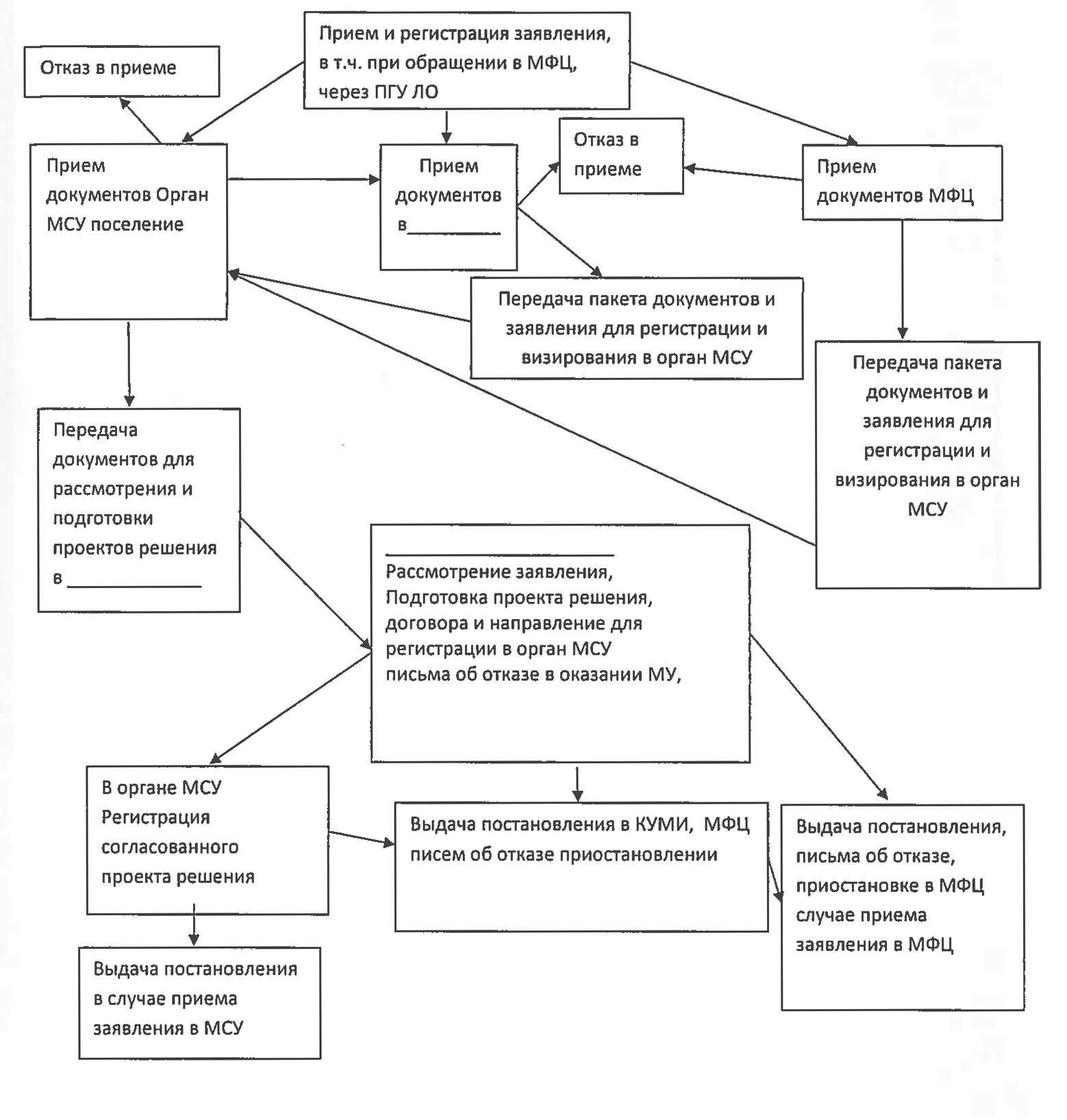 Приложение №5 к административному регламенту администрации муниципального образования Тихвинский муниципальный район Ленинградской области по предоставлению муниципальной услуги «Установление сервитута в отношении земельного участка, находящегося в собственности муниципального образования Тихвинский муниципальный район Ленинградской области»____________________________________________________________________________________от  ___________________________(контактные данные заявителя, адрес, телефон)ЗАЯВЛЕНИЕ (ЖАЛОБА)____________________________________________________________________________________________________________________________________________________________________________________________________________________________________________________________________________________________________________(Дата, подпись заявителя)____________Об утверждении административного регламента администрации муниципального образования Тихвинский муниципальный район Ленинградской области по предоставлению муниципальной услуги  «Установление сервитута в отношении земельного участка, находящегося в собственности муниципального образования Тихвинский муниципальный район Ленинградской области»21, 0800 ОБ НПАЗам. главы администрации по экономике и инвестициямПчелин А.Е.И.о. зав. общим отделомФедорова Л.Е.Зав. юридическим отделомМаксимов В.В.Председатель КУМИМаксимов Ю.А.Зав. отделом земельных отношений КУМИЯкушина Т.В.Зав. отделом информационного обеспеченияВасильева Е.Ю.Местонахождение общего отдела администрации Тихвинского района (прием документов в отношении всех заявителей, предоставление муниципальной услуги инвалидам):Ленинградская область, Тихвинский район, г. Тихвин, 4 микрорайон, д.42, кабинет 8Адрес электронной почты: rajon@tikhvin.org Дни и часы приема корреспонденции:Местонахождение общего отдела администрации Тихвинского района (прием документов в отношении всех заявителей, предоставление муниципальной услуги инвалидам):Ленинградская область, Тихвинский район, г. Тихвин, 4 микрорайон, д.42, кабинет 8Адрес электронной почты: rajon@tikhvin.org Дни и часы приема корреспонденции:Дни неделиВремяПонедельникВторникСредаЧетвергс 8.45 до 18.00,перерыв с 13.00 до 14.00Пятницас 8.45 до 16.45,перерыв с 13.00 до 14.00Местонахождение комитета по управлению муниципальным имуществом администрации:Ленинградская область, Тихвинский район, г. Тихвин, 1 микрорайон, д.2 (2 этаж), кабинеты 17, 24Адрес электронной почты: kumi@tikhvin.orgДни и часы приемаМестонахождение комитета по управлению муниципальным имуществом администрации:Ленинградская область, Тихвинский район, г. Тихвин, 1 микрорайон, д.2 (2 этаж), кабинеты 17, 24Адрес электронной почты: kumi@tikhvin.orgДни и часы приемаДни неделиВремяСредас 09.30 до 12.30;    с 14.30 до 17.30.№пп Наименование МФЦ Почтовый адрес График работы ТелефонПредоставление услуг в Бокситогорском районе Ленинградской области Предоставление услуг в Бокситогорском районе Ленинградской области Предоставление услуг в Бокситогорском районе Ленинградской области Предоставление услуг в Бокситогорском районе Ленинградской области Предоставление услуг в Бокситогорском районе Ленинградской области 1 Филиал ГБУ ЛО «МФЦ» «Тихвинский» - отдел «Бокситогорск»187650, Россия, Ленинградская область, Бокситогорский район, г. Бокситогорск, ул. Заводская, д. 8 Понедельник - пятница с 9.00 до 18.00. Суббота - с 09.00 до 14.00. Воскресенье - выходной 8 (800) 301-47-47 Филиал ГБУ ЛО «МФЦ» «Тихвинский» - отдел «Пикалево»187602, Россия, Ленинградская область, Бокситогорский район, г. Пикалево, ул. Заводская, д. 11 Понедельник - пятница с 9.00 до 18.00. Суббота - с 09.00 до 14.00. Воскресенье - выходной 8 (800) 301-47-47 Предоставление услуг в Волосовском районе Ленинградской области Предоставление услуг в Волосовском районе Ленинградской области Предоставление услуг в Волосовском районе Ленинградской области Предоставление услуг в Волосовском районе Ленинградской области Предоставление услуг в Волосовском районе Ленинградской области 2 Филиал ГБУ ЛО «МФЦ» «Волосовский»188410, Россия, Ленинградская обл., Волосовский район, г.Волосово, усадьба СХТ, д.1 лит.АС 9.00 до 21.00ежедневно, без перерыва 8 (800) 301-47-47 Предоставление услуг в Волховском районе Ленинградской области Предоставление услуг в Волховском районе Ленинградской области Предоставление услуг в Волховском районе Ленинградской области Предоставление услуг в Волховском районе Ленинградской области Предоставление услуг в Волховском районе Ленинградской области 3 Филиал ГБУ ЛО «МФЦ» «Волховский»187403, Ленинградская область, г.Волхов, Волховский проспект, д.9 Понедельник - пятница с 9.00 до 18.00, выходные - суббота, воскресенье 8 (800) 301-47-47 Предоставление услуг во Всеволожском районе Ленинградской области Предоставление услуг во Всеволожском районе Ленинградской области Предоставление услуг во Всеволожском районе Ленинградской области Предоставление услуг во Всеволожском районе Ленинградской области Предоставление услуг во Всеволожском районе Ленинградской области 4 Филиал ГБУ ЛО «МФЦ» «Всеволожский»188643, Россия, Ленинградская область, Всеволожский район, г. Всеволожск, ул. Пожвинская, д.4аС 9.00 до 21.00ежедневно, без перерыва8 (800) 301-47-47 Филиал ГБУ ЛО «МФЦ» «Всеволожский» - отдел «Новосаратовка»188681, Россия, Ленинградская область, Всеволожский район, д. Новосаратовка - центр, д. 8 (52-й километр внутреннего кольца КАД, в здании МРЭО-15, рядом с АЗС Лукойл)С 9.00 до 21.00ежедневно, без перерыва 8 (800) 301-47-47 Филиал ГБУ ЛО «МФЦ» «Всеволожский» - отдел «Сертолово»188650, Россия, Ленинградская область, Всеволожский район, г. Сертолово, ул. Центральная, д. 8, корп.3Понедельник - суббота с 9.00 до 18.00 воскресенье - выходной 8 (800) 301-47-47 Предоставление услуг в Выборгском районе Ленинградской области Предоставление услуг в Выборгском районе Ленинградской области Предоставление услуг в Выборгском районе Ленинградской области Предоставление услуг в Выборгском районе Ленинградской области Предоставление услуг в Выборгском районе Ленинградской области 5 Филиал ГБУ ЛО «МФЦ»«Выборгский»188800, Россия, Ленинградская область, Выборгский район, г. Выборг, ул. Вокзальная, д.13 С 9.00 до 21.00ежедневно, без перерыва 8 (800) 301-47-47 Филиал ГБУ ЛО «МФЦ» «Выборгский» - отдел «Рощино»188681, Россия, Ленинградская область, Выборгский район, п. Рощино, ул. Советская, д.8 С 9.00 до 21.00ежедневно, без перерыва 8 (800) 301-47-47 Филиал ГБУ ЛО «МФЦ» «Выборгский» - отдел «Светогорский»188992, Ленинградская область, г.Светогорск, ул. Красноармейская д.3 С 9.00 до 21.00ежедневно, без перерыва 8 (800) 301-47-47 Филиал ГБУ ЛО «МФЦ» «Выборгский» - отдел «Приморск»188910, Россия, Ленинградская область, Выборгский район, г. Приморск, Выборгское шоссе, д.14 Понедельник-пятница с 9.00 до 18.00, суббота с 9.00 до 14.00, воскресенье - выходной 8 (800) 301-47-47 Предоставление услуг в Гатчинском районе Ленинградской области Предоставление услуг в Гатчинском районе Ленинградской области Предоставление услуг в Гатчинском районе Ленинградской области Предоставление услуг в Гатчинском районе Ленинградской области Предоставление услуг в Гатчинском районе Ленинградской области 6 Филиал ГБУ ЛО «МФЦ» «Гатчинский»188300, Россия, Ленинградская область, Гатчинский район, г. Гатчина, Пушкинское шоссе, д.15А С 9.00 до 21.00ежедневно, без перерыва 8 (800) 301-47-47 Филиал ГБУ ЛО «МФЦ» «Гатчинский» - отдел «Аэродром»188309, Россия, Ленинградская область, Гатчинский район, г. Гатчина, ул. Слепнева, д. 13, корп. 1 Понедельник - суббота с 9.00 до 18.00 воскресенье - выходной 8 (800) 301-47-47 Филиал ГБУ ЛО «МФЦ» «Гатчинский» - отдел «Сиверский»188330, Россия, Ленинградская область, Гатчинский район, пгт. Сиверский, ул. 123 Дивизии, д. 8 Понедельник - суббота с 9.00 до 18.00 воскресенье - выходной 8 (800) 301-47-47 Филиал ГБУ ЛО «МФЦ» «Гатчинский» - отдел «Коммунар»188320, Россия, Ленинградская область, Гатчинский район, г. Коммунар, Ленинградское шоссе, д. 10 Понедельник - суббота с 9.00 до 18.00 воскресенье - выходной 8 (800) 301-47-47 Предоставление услуг в Кингисеппском районе Ленинградской области Предоставление услуг в Кингисеппском районе Ленинградской области Предоставление услуг в Кингисеппском районе Ленинградской области Предоставление услуг в Кингисеппском районе Ленинградской области Предоставление услуг в Кингисеппском районе Ленинградской области 7 Филиал ГБУ ЛО «МФЦ» «Кингисеппский»188480, Россия, Ленинградская область, Кингисеппский район, г.Кингисепп, ул. Фабричная, д. 14         С 9.00 до 21.00ежедневно,без перерыва 8 (800) 301-47-47 Предоставление услуг в Киришском районе Ленинградской области Предоставление услуг в Киришском районе Ленинградской области Предоставление услуг в Киришском районе Ленинградской области Предоставление услуг в Киришском районе Ленинградской области Предоставление услуг в Киришском районе Ленинградской области 8 Филиал ГБУ ЛО «МФЦ» «Киришский»187110, Россия, Ленинградская область, Киришский район, г.Кириши, пр. Героев, д. 34А С 9.00 до 21.00ежедневно, без перерыва 8 (800) 301-47-47 Предоставление услуг в Кировском районе Ленинградской области Предоставление услуг в Кировском районе Ленинградской области Предоставление услуг в Кировском районе Ленинградской области Предоставление услуг в Кировском районе Ленинградской области Предоставление услуг в Кировском районе Ленинградской области 9Филиал ГБУ ЛО «МФЦ» «Кировский»187340, Россия, Ленинградская область, г. Кировск, Новая улица, 1 С 9.00 до 21.00ежедневно, без перерыва 8 (800) 301-47-47 187340, Россия, Ленинградская область, г. Кировск, ул. Набережная 29А Понедельник-пятница с 9.00 до 18.00, суббота с 9.00 до 14.00, воскресенье - выходной 8 (800) 301-47-47 Филиал ГБУ ЛО «МФЦ» «Кировский» - отдел «Отрадное»187330, Ленинградская область, Кировский район, г. Отрадное, Ленинградское шоссе, д. 6Б Понедельник-пятница с 9.00 до 18.00, суббота с 9.00 до 14.00, воскресенье - выходной8 (800) 301-47-47 Предоставление услуг в Лодейнопольском районе Ленинградской области Предоставление услуг в Лодейнопольском районе Ленинградской области Предоставление услуг в Лодейнопольском районе Ленинградской области Предоставление услуг в Лодейнопольском районе Ленинградской области Предоставление услуг в Лодейнопольском районе Ленинградской области 10 Филиал ГБУ ЛО «МФЦ»«Лодейнопольский»     187700, Россия, Ленинградская область, Лодейнопольский район, г.Лодейное Поле, ул. Карла Маркса, д. 36 лит. Б С 9.00 до 21.00ежедневно, без перерыва 8 (800) 301-47-47 Предоставление услуг в Ломоносовском районе Ленинградской области Предоставление услуг в Ломоносовском районе Ленинградской области Предоставление услуг в Ломоносовском районе Ленинградской области Предоставление услуг в Ломоносовском районе Ленинградской области Предоставление услуг в Ломоносовском районе Ленинградской области 11 Филиал ГБУ ЛО «МФЦ»«Ломоносовский»188512, г. Санкт-Петербург, г. Ломоносов, Дворцовый проспект, д.57/11 С 9.00 до 21.00ежедневно,без перерыва 8 (800) 301-47-47 Предоставление услуг в Лужском районе Ленинградской области Предоставление услуг в Лужском районе Ленинградской области Предоставление услуг в Лужском районе Ленинградской области Предоставление услуг в Лужском районе Ленинградской области Предоставление услуг в Лужском районе Ленинградской области 12 Филиал ГБУ ЛО «МФЦ» «Лужский»188230, Россия, Ленинградская область, Лужский район, г. Луга, ул.Миккели, д. 7, корп. 1 С 9.00 до 21.00ежедневно, без перерыва 8 (800) 301-47-47 Предоставление услуг в Подпорожском районе Ленинградской области Предоставление услуг в Подпорожском районе Ленинградской области Предоставление услуг в Подпорожском районе Ленинградской области Предоставление услуг в Подпорожском районе Ленинградской области Предоставление услуг в Подпорожском районе Ленинградской области 13 Филиал ГБУ ЛО «МФЦ» «Лодейнопольский»-отдел «Подпорожье»187780, Ленинградская область, г.Подпорожье, ул. Октябрят д.3 Понедельник - суббота с 9.00 до 20.00. Воскресенье - выходной 8 (800) 301-47-47 Предоставление услуг в Приозерском районе Ленинградской области Предоставление услуг в Приозерском районе Ленинградской области Предоставление услуг в Приозерском районе Ленинградской области Предоставление услуг в Приозерском районе Ленинградской области Предоставление услуг в Приозерском районе Ленинградской области 14 Филиал ГБУ ЛО «МФЦ» «Приозерск» - отдел «Сосново»188731, Россия, Ленинградская область, Приозерский район, пос.Сосново, ул. Механизаторов, д.11 С 9.00 до 21.00ежедневно, без перерыва 8 (800) 301-47-47 Филиал ГБУ ЛО «МФЦ» «Приозерск»188760, Россия, Ленинградская область, Приозерский район, г.Приозерск, ул. Калинина, д. 51 (офис 228)С 9.00 до 21.00ежедневно, без перерыва 8 (800) 301-47-47 Предоставление услуг в Сланцевском районе Ленинградской области Предоставление услуг в Сланцевском районе Ленинградской области Предоставление услуг в Сланцевском районе Ленинградской области Предоставление услуг в Сланцевском районе Ленинградской области Предоставление услуг в Сланцевском районе Ленинградской области 15 Филиал ГБУ ЛО «МФЦ» «Сланцевский»188565, Россия, Ленинградская область, г. Сланцы, ул. Кирова, д.16А С 9.00 до 21.00ежедневно, без перерыва 8 (800) 301-47-47 Предоставление услуг в г. Сосновый Бор Ленинградской области Предоставление услуг в г. Сосновый Бор Ленинградской области Предоставление услуг в г. Сосновый Бор Ленинградской области Предоставление услуг в г. Сосновый Бор Ленинградской области Предоставление услуг в г. Сосновый Бор Ленинградской области 16 Филиал ГБУ ЛО «МФЦ» «Сосновоборский»188540, Россия, Ленинградская область, г. Сосновый Бор, ул. Мира, д.1 С 9.00 до 21.00ежедневно, без перерыва 8 (800) 301-47-47 Предоставление услуг в Тихвинском районе Ленинградской области Предоставление услуг в Тихвинском районе Ленинградской области Предоставление услуг в Тихвинском районе Ленинградской области Предоставление услуг в Тихвинском районе Ленинградской области Предоставление услуг в Тихвинском районе Ленинградской области 17 Филиал ГБУ ЛО «МФЦ»«Тихвинский»187553, Россия, Ленинградская область, Тихвинский район,  г. Тихвин, 1 микрорайон, д.2 С 9.00 до 21.00ежедневно, без перерыва 8 (800) 301-47-47 Предоставление услуг в Тосненском районе Ленинградской области Предоставление услуг в Тосненском районе Ленинградской области Предоставление услуг в Тосненском районе Ленинградской области Предоставление услуг в Тосненском районе Ленинградской области Предоставление услуг в Тосненском районе Ленинградской области 18 Филиал ГБУ ЛО «МФЦ» «Тосненский»187000, Россия, Ленинградская область, Тосненский район,г. Тосно, ул. Советская, д. 9В С 9.00 до 21.00ежедневно, без перерыва 8 (800) 301-47-47 Уполномоченный МФЦ на территории Ленинградской области Уполномоченный МФЦ на территории Ленинградской области Уполномоченный МФЦ на территории Ленинградской области Уполномоченный МФЦ на территории Ленинградской области Уполномоченный МФЦ на территории Ленинградской области 19 ГБУ ЛО «МФЦ»(обслуживание заявителей не осуществляется)Юридический адрес:188641, Ленинградская область, Всеволожский район, дер. Новосаратовка-центр, д.8Почтовый адрес:191311, г. Санкт-Петербург, ул. Смольного, д. 3, лит. АФактический адрес:191024, г. Санкт-Петербург,  пр. Бакунина, д. 5, лит. А пн-чт -с 9.00 до 18.00,пт. -с 9.00 до 17.00, перерыв с13.00 до 13.48, выходные дни -сб, вс.8 (800) 301-47-47 НаименованиеКоличество листоввыдать на руки в ОИВ/Администрации/ Организациивыдать на руки в МФЦнаправить по почтенаправить в электронной форме в личный кабинет на ПГУ